lMADONAS NOVADA PAŠVALDĪBA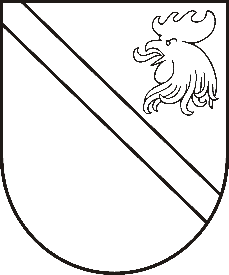 Reģ. Nr. 90000054572Saieta laukums 1, Madona, Madonas novads, LV-4801 t. 64860090, e-pasts: pasts@madona.lv ___________________________________________________________________________MADONAS NOVADA PAŠVALDĪBAS DOMESLĒMUMSMadonā2021.gada 23.martā 								         Nr.94									            (protokols Nr.7, 2.p.)Par pašvaldības dzīvokļa īpašuma ar adresi Meža iela 2-34, Mārciena, Mārcienas pagasts, Madonas novads, atsavināšanuMadonas novada Mārcienas pagasta pārvalde ir saņēmusi […] iesniegumu ar lūgumu izskatīt jautājumu par pašvaldībai piederošā dzīvokļa īpašuma Meža iela 2-34, Mārcienā, Mārcienas pagastā, Madonas novadā atsavināšanu īrniecei […]. 2020.gada 27.augustā ir pieņemts Madonas novada pašvaldības domes lēmums Nr.330 (protokols Nr. 18,7p.) Par dzīvokļa īpašuma Meža iela 2-34, Mārcienas pagasts, Madonas novads nodošanu atsavināšanai. 	Dzīvokļa īpašums ar adresi Meža iela 2-34, Mārciena, Mārcienas pagasts, Madonas novads (kadastra Nr.707449000135) sastāv no dzīvokļa Nr.34  48,8 kv.m platībā un 470/15516 kopīpašuma domājamām daļām no būves (kadastra apzīmējums 7044 0040202 001), un ir ierakstīts Vidzemes rajona tiesas Madonas pilsētas zemesgrāmatas nodalījumā Nr.209-34 uz Madonas novada pašvaldības vārda. 2021.gada 19.februārī dzīvokļa īpašuma novērtēšanu ir veikusi SIA “Eiroeksperts”, reģistrācijas Nr.40003650352 (LĪVA profesionālās kvalifikācijas sertifikāts Nr.31 un LĪVA Kompetences uzraudzības biroja izsniegts sertifikāts nekustamā īpašuma vērtēšanai Nr.1). Saskaņā ar nekustamā īpašuma novērtējumu dzīvokļa īpašuma tirgus vērtība 2021. gada 19. februāri ir EUR 2800,00 (divi tūkstoši astoņi simti euro 00 centi).Pašvaldības īpašumi atsavināmi saskaņā ar Publiskas personas mantas atsavināšanas likumu, turpmāk arī – Atsavināšanas likums. Šā likuma 4. panta ceturtās daļas 5.punkts nosaka, ka atsevišķos gadījumos publiskas personas nekustamā īpašuma atsavināšanu var ierosināt īrnieks vai viņa ģimenes loceklis, ja viņš vēlas nopirkt dzīvokļa īpašumu šā likuma 45. pantā noteiktajā kārtībā, savukārt, kura trešā daļa nosaka: atsavinot pašvaldības īpašumā esošu dzīvokļa īpašumu, par kura lietošanu likumā „Par dzīvojamo telpu īri” noteiktajā kārtībā ir noslēgts dzīvojamās telpas īres līgums, to vispirms rakstveidā piedāvā pirkt īrniekam un viņa ģimenes locekļiem. Atsavināšanas likuma 37. panta pirmās daļas 4. punkts nosaka, ka pārdot publiskas personas mantu par brīvu cenu var, ja nekustamo īpašumu iegūst šā likuma 4. panta ceturtajā daļā minētā persona. Šajā gadījumā pārdošanas cena ir vienāda ar nosacīto cenu. Pārdošana par brīvu cenu saskaņā ar Atsavināšanas likuma 1. panta 7. punktu ir mantas pārdošana par atsavinātāja noteiktu cenu, kas nav zemāka par nosacīto cenu, savukārt,  nosacītā cena saskaņā ar tā paša likuma 1. panta 6. punktu ir nekustamā īpašuma vērtība, kas noteikta atbilstoši Standartizācijas likumā paredzētajā kārtībā apstiprinātajiem Latvijas īpašuma vērtēšanas standartiem. Atsavināšanas likuma 4.panta pirmā daļa nosaka, ka atvasinātas publiskas personas mantas atsavināšanu var ierosināt, ja tā nav nepieciešama attiecīgai atvasinātai publiskai personai vai tās iestādēm to funkciju nodrošināšanai. Tāpat no likuma „Par pašvaldībām” 77. panta otrās un ceturtās daļas izriet, ka atsavināšanai nododams tikai tas pašvaldības īpašums, kas nav nepieciešams attiecīgās administratīvās teritorijas iedzīvotāju vajadzību apmierināšanai un pašvaldības funkciju izpildei. Pamatojoties uz iepriekš minēto, likuma „Par pašvaldībām” 14. panta pirmās daļas 2. punktu un otrās daļas 3. punktu, 21. panta pirmās daļas 17. punktu un 77. panta ceturto daļu, Publiskas personas mantas atsavināšanas likuma 1.panta 6. un 7. punktu, 3.panta pirmās daļas 2. punktu, 4. panta pirmo daļu un ceturtās daļas 5. punktu, 5. panta pirmo un piekto daļu, 37. panta pirmās daļas 4. punktu un piekto daļu, ņemot vērā 10.03.2021. Uzņēmējdarbības, teritoriālo un vides jautājumu komitejas un 23.03.2021. Finanšu un attīstības komitejas atzinumu, atklāti balsojot: PAR – 16 (Agris Lungevičs, Aleksandrs Šrubs, Andrejs Ceļapīters, Andris Dombrovskis, Andris Sakne, Antra Gotlaufa, Artūrs Grandāns, Gatis Teilis, Gunārs Ikaunieks, Inese Strode, Ivars Miķelsons, Kaspars Udrass, Rihards Saulītis, Valda Kļaviņa, Valentīns Rakstiņš, Zigfrīds Gora), PRET – NAV, ATTURAS – NAV, Madonas novada pašvaldības dome NOLEMJ: Apstiprināt dzīvokļa īpašuma ar adresi Meža iela 2-34, Mārciena, Mārcienas pagasts, Madonas novads nosacīto (brīvo) cenu EUR 2800,00 (divi tūkstoši astoņi simti euro 00 centi), nosakot, ka pirkuma maksa ir veicama 100% apmērā pirms līgums noslēgšanas vai veicams pirkums uz nomaksu, paredzot avansa maksājumu ne mazāku par 10% no pirkuma maksas un pirkuma maksas atliktā maksājuma nomaksas termiņu līdz 5 gadiem. Uzdot Nekustamā īpašuma pārvaldības un teritoriālās plānošanas nodaļai nosūtīt īrniecei […] dzīvokļa īpašuma atsavināšanas paziņojumu normatīvajos aktos noteiktajā kārtībā. Domes priekšsēdētājs							          A.LungevičsLācis 20249112